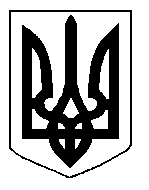 БІЛОЦЕРКІВСЬКА МІСЬКА РАДА	КИЇВСЬКОЇ ОБЛАСТІ	Р І Ш Е Н Н Я
від  27 грудня  2018 року                                                                        № 3232-63-VIIПро припинення терміну дії договору оренди землі фізичній особі – підприємцем Бадай Світланою ГригорівноюРозглянувши звернення постійної комісії з питань земельних відносин та земельного кадастру, планування території, будівництва, архітектури, охорони пам’яток, історичного середовища та благоустрою до міського голови від 15 листопада 2018 року №539/2-17, протокол постійної комісії з питань  земельних відносин та земельного кадастру, планування території, будівництва, архітектури, охорони пам’яток, історичного середовища та благоустрою від 15 листопада 2018 року №152, заяву фізичної особи – підприємця Бадай Світлани Григорівни від 16 жовтня 2018 року №5098, відповідно до ст. ст. 12, п. е) ч. 1  ст. 141  Земельного кодексу України, ст. 31 Закону України «Про оренду землі», п.34 ч.1 ст. 26 Закону України «Про місцеве самоврядування в Україні», міська рада вирішила:1.Припинити договір оренди землі з фізичною особою – підприємцем Бадай Світланою Григорівною під розміщення офісного приміщення (нежитлова будівля літера «Я», цегляний виробничий корпус №5)  за адресою: вулиця Фастівська, 23, площею 0,0990 га з кадастровим номером:  3210300000:02:004:0093, який укладений 23 липня 2015 року №85 на  підставі підпункту 1.3. пункту 1  рішення міської ради від 25 червня 2015 року  №1493-76-VI «Про затвердження проектів землеустрою щодо відведення земельних ділянок в оренду та передачі земельних ділянок в оренду» та зареєстрований в Державному  реєстрі речових прав на нерухоме майно як інше речове право від 17.08.2015 року №10878177, відповідно до п. е) ч. 1 ст. 141 Земельного кодексу України, а саме: набуття іншою особою права власності на жилий будинок, будівлю або споруду, які розташовані на земельній ділянці.2.Особі, зазначеній в цьому рішенні звернутися до управління регулювання земельних відносин Білоцерківської міської ради для укладання додаткової угоди про припинення договору оренди землі від 23 липня 2015 року №85, відповідно до даного рішення, а також оформити інші документи, необхідні для вчинення цієї угоди.3.Особі, зазначеній в цьому рішенні, зареєструвати припинення права оренди земельної ділянки в порядку, визначеному чинним законодавством України.4. Контроль за виконанням цього рішення покласти на постійну комісію з питань  земельних відносин та земельного кадастру, планування території, будівництва, архітектури, охорони пам’яток, історичного середовища та благоустрою.Міський голова                                          	                                                     Г. Дикий